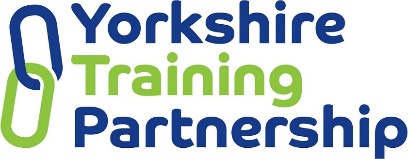 Class Management & BehaviourTask 1Explain how group dynamics can affect the learning processExplain and give examples of how these effects can be overcome or mitigatedTask 2 Explain different behaviour strategies that can be used in a classroom environmentAnalyse these strategiesEvaluate the effectiveness of the behavioural strategies that are used in your setting to promote positive behaviourTask 3Provide examples of when you have dealt with potential behaviour issues and explain the strategies that you have used to deal with themCurriculum Mapping:Unit M4:41.1, 1.2, 2.1, 2.3, 3.1, 3.2